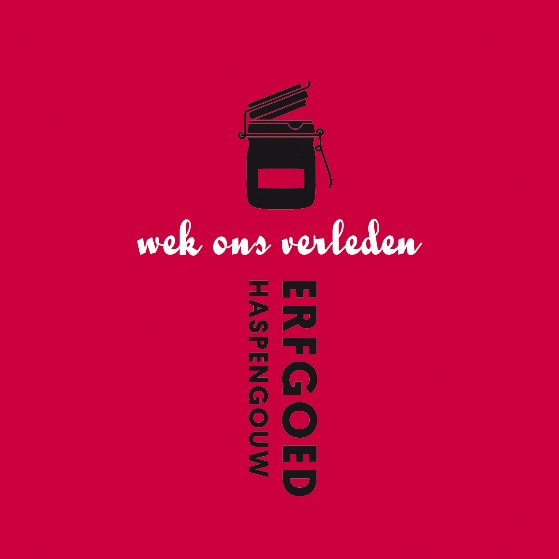 Reservatieformulier GouwGoedGegevensKeuze workshop(s)Opmerkingen: Naam contactpersoonNaam schoolAdresTelefoone-mail Facturatiegegevens (eventueel)Datum aanvraagKruis workshop(s) naar keuze aanWorkshop Aantal deelnemersDatum 1ste keusTweede optie datumAppelGoed VM NM VM NMBoerenGoedVM NMVM NMBroekzakGoedVM NMVM NMMeetGoedVM NMVM NMFietsGoedVM NMVM NMStilteGoedVM NMVM NMCombinatie op maatVM NMVM NMDagprogramma op maatVM NMVM NM